ARCTIC WARRIORS ULTIMATE CHALLENGE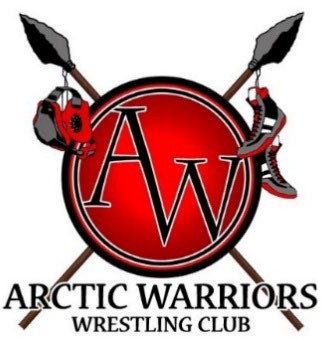 APRIL 5th & 6th, 2024WHERE:	Big Lake Lions Club Recreation Center, 2942 Lions Circle- Big Lake, Alaska 99652SCHEDULE:	Friday, April 5th GRECO + GIRLS  (10u and Older)3:30 PM to 4:00 PM: Weigh-Ins (must wear singlet and have nails clipped)5:00 PM: Wrestling begins (10U THROUGH OPEN)Saturday, April 6th FREESTYLE/FOLKSTYLE + GIRLS8:30 AM to 9:00 AM: Weigh-Ins (must wear singlet and have nails clipped)9:00 AM: Coaches and officials meeting (Upstairs- Bring ALL coaching credentials)10:00 AM: Wrestling will begin (6U through 10U) - FREESTYLE1:00 PM: Wrestling begins for (12U through Open)- FOLKSTYLE*ALL WRESTLERS SHOULD ARRIVE AT LEAST ONE HOUR PRIOR TO START TIME TO CHECK THEIR BRACKETS, NO CHANGES WILL BE      MADE TO BRACKETS 20 MINUTES PRIOR TO POSTED START TIMES.            *** Headgear and Mouth Guards for braces are strongly recommended for all ages but no longer required. ***GIRLS ONLY TOURNAMENT:  Girls only brackets will be running simultaneously throughout both days. It is your responsibility to watch both brackets if you choose to enter both boys’ and girls’ tournaments.NOTE: 10U wrestlers can wrestle freestyle in the morning and bump up to 12U to compete in Folkstyle in the afternoon.  They CAN double enter.                                                          SPECTATOR FEE: $5.00 AT THE DOOR- CASH ONLY PLEASEAWARDS: Medals will be given to the top three wrestlers in each weight division. ALL 6U and 8U wrestlers will receive a ribbon, regardless of place.MATS: We will be running 8 full mats on Friday and 14 half mats on Saturday morning and then 8 full mats in the afternoon.REGISTRATION & ENTRY FEE: **NEW PROCESS** Same for Clubs as well as individuals. Go to this link: https://www.usawmembership.com/usaw_events_registrations/participant, log into your USAW Membership account, Search for AK Events at the top of the page then select Register left of Arctic Warriors Ultimate Challenge.  $25 per wrestler entry per Tournament required when registering.  Athletes must be affiliated to their Club and Registered for the event by the time of your Club’s Thursday Satellite weigh-in to be eligible for Satellite weigh-in. Clubs must have weights entered by midnight AK time Thursday, April 4th. Registration after that must be done on-site at the Head Table closing at end of the posted weigh-in time for each Tournament.  CLUBS: provide sign off sheet of Coach/Official doing skin/nail checks and Pairing Official entering weights to Stacey Medeiros.  Can be delivered upon arrival or emailed ahead to: yecatsak@gmail.com.COACHES:  Coaches MUST have a current Wrestling Leader Card Copper level or higher with concussion training to be in the coaches’ corner.  Wristbands will be handed out at the coaches’ meeting.  No exceptions will be made to the credential rules.SPECTATORS: Parents & spectators will not be allowed on the mats.  ONE parent will be allowed to escort a 6U or 8U but    please leave the mat as soon as the match is finished.  
CONCESSIONS & HOSPITALITY:  Concessions will be available for purchase on both days, CASH ONLY. The hospitality room will be available for coaches with wristbands and mat/pairing officials ONLY. Please be courteous and respectful. 
RV PARKING: Available for the two days at no charge- Please contact Big Lake Lions Club for more information 907.892.6502  QUESTIONS: Please contact Tournament Director, Brandi Cooley at 907.775.4248 or email us at arcticwarriorswrestling1@gmail.com